АДМИНИСТРАЦИЯ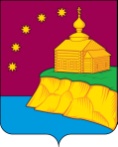 СЕЛЬСКОГО ПОСЕЛЕНИЯ МАЛЫЙ АТЛЫМОктябрьского районаХанты-Мансийского автономного округа – ЮгрыПОСТАНОВЛЕНИЕ«  09  »   июня   2020г.                                                                                                   №         103     с. Малый Атлым О внесении изменений в постановление администрации сельского поселения Малый Атлым от 11.06.2019 № 144 «Об утверждении Порядка взаимодействия администрации сельского поселения Малый Атлым и муниципальных учреждений с организаторами добровольческой (волонтерской) деятельности, добровольческими (волонтерскими) организациями»В соответствии с Федеральным законом от 06.10.2003 № 131-ФЗ "Об общих принципах организации местного самоуправления в Российской Федерации", частью 4 статьи 17.3 Федерального закона от 11.08.1995 № 135-ФЗ "О благотворительной деятельности и добровольчестве (волонтерстве)", Постановлением  Правительства РФ от 28.11.2018 № 1425, руководствуясь Уставом сельского поселения Малый Атлым, администрация сельского поселения Малый Атлым ПОСТАНОВЛЯЕТ:1. Пункт 3 приложения к постановлению администрации сельского поселения Малый Атлым от 11.06.2019г. № 144 «Об утверждении Порядка взаимодействия администрации сельского поселения Малый Атлым и муниципальных учреждений с организаторами добровольческой (волонтерской) деятельности, добровольческими (волонтерскими) организациями» дополнить абзацами 23-26 следующего содержания: «- содействие в оказании медицинской помощи в организациях, оказывающих медицинскую помощь;-  содействие в оказании социальных услуг в стационарной форме социального обслуживания;- содействие в оказании социальных услуг в организациях для детей-сирот и детей, оставшихся без попечения родителей;- содействие в защите населения и территорий от чрезвычайных ситуаций, обеспечение пожарной безопасности и безопасности людей на водных объектах.».   2. Обнародовать настоящее постановление путем размещения на информационных стендах и на официальном сайте сельского поселения Малый Атлым.3. Настоящее постановление вступает в силу после его официального обнародования.4. Контроль за выполнением постановления возложить на заместителя главы администрации поселения Винарь А.Е.             Глава сельского поселения Малый Атлым                                                 Дейнеко С.В.   